Рецензия на контрольную работу № 1Выполнил: слушатель МУЦПС СибГУТИ Богачев А.Ю.Проверил: старший преподаватель кафедры физики СибГУТИ А. И. Стрельцов.Дата и время проверки: 30.09.2018 22:47:48.Заключение: работа не зачтена.Рекомендации: задачи, решенные с ошибками, необходимо доработать. Замечания в тексте контрольной работы. В случае затруднений обратитесь ко мне за консультацией по электронному адресу netphantom.office@gmail.com. Пользование консультацией преподавателя не влияет на оценку по контрольной работе.Прошу не изменять и не удалять сделанные при проверке замечания и сообщения об ошибках. Это ускорит повторную проверку Вашей работы.Так выделяются несущественные замечания и подсказки.Так выделяются сообщения об ошибках.Федеральное агентство связиСибирский Государственный Университет Телекоммуникаций и ИнформатикиМежрегиональный центр переподготовки специалистовКонтрольная работа По дисциплине: Физика Выполнил: Богачев А.Ю.Группа: МБТ-82Вариант: 4Проверил: Стрельцов А.И.Новосибирск, 2018 гКонтрольная работа часть-1Человек массой 70 кг, бегущий со скоростью 9 км/ч, догоняет тележку массой 190 кг, движущуюся со скоростью 3,6 км/ч, и вскакивает на неё. С какой скоростью станет двигаться тележка с человеком? С какой скоростью будет двигаться тележка с человеком, если человек до прыжка бежал навстречу тележке?Дано:									;;;Найти: ;;СИ:;;Рисунок:;;Решение:По закону сохранения импульса в проекциях на ось х:   ;;;;;;Ответ:u1=1.4(м/с)u2=0,058(м/с)Ошибка! На рисунке нужно показать ось координат. Уравнение движения сначала пишут в векторном виде, потом делают проекции всех векторов на выбранные оси координат и решают скалярные уравнения.Задача не зачтена.2.     Шар массой 3 кг движется со скоростью 2 м/с и сталкивается с покоящимся шаром массой 5 кг. Какая работа будет совершена при деформации шаров? Удар считать абсолютно неупругим, прямым, центральным.Дано:									;;Найти: Рисунок:до удараПосле удараРешение:Удар неупругий, поэтому происходит слипание тел и  дальнейшем они двигаются вместе.Из закона сохранения импульса:Из закона сохранения энергии:Подставив  во второе уравнение:
Ответ: Ошибка! На рисунке нужно показать ось координат. Уравнение движения сначала пишут в векторном виде, потом делают проекции всех векторов на выбранные оси координат и решают скалярные уравнения. Вторая выделенная формула есть неправильная: скорость не может быть приравнена к кинетической энергии.Задача не зачтена. 3.     Вычислите отношение релятивистского импульса электрона с кинетической энергией 1,53 МэВ к его комптоновскому импульсу.Дано:ЭлектронТ=1,53 МэВНайти:P/m0c=?Решение:Так как электрон двигается со скоростью близкой к скорости света необходимо пользоваться релятивистскими формулами для нахождения импульса и энергии частицы.Так как масса электрона в состоянии покоя m0=9.1x10-31кг., то импульс равенlКинетическая энергия для релятивисткой частицы равна:Откуда: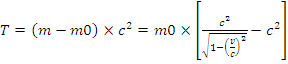  и , поэтому 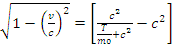 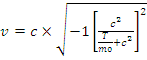 .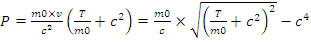 Тогда отношение равно подставляем числа (переводим все величины в систему СИ)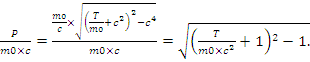 Ответ: импульс больше в 3.86 раз.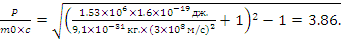 Задача зачтена.4.     Два одинаково заряженных шарика подвешены в одной точке на нитях одинаковой длины. При этом нити разошлись на некоторый угол. Шарики погружают в масло. Какова плотность масла, если угол расхождения нитей при погружении в масло остается неизменным? Плотность материала шариков 1500 кг/м3, диэлектрическая проницаемость масла 2,2.Дано:m1=m2=mq1=q2=qp0=1.5x103кг/м3ε=2.2Найти:Р=?Рисунок:		      а	Решение:на каждый заряд действует четыре силы:  сила кулона, mg – сила притяжения, T-сила натяжения нити и сила Архимеда FA. Так как заряды находятся в равновесии, то из второго закона Ньютона получаем, что сумма всех сил действующих на заряд равна нулю. Поэтому суммы сил проектируемые на ось X и ось Y тоже равны нулю:на X:на Y: Делим первое на второе и получаем условие равновесия заряда. Сила Архимеда равна , где V объем шарика. Тогда масса шарика равна. Поэтому .  В случае когда шарик находится в воздухе (ε=1 – диэлектрическая проницаемость p=0  - плотность воздуха почти ноль) имеем В случае когда шарик находится в масле имеем Откуда искомая величина  подставляем числа Ошибка! Второй закон сэра Ньютона ничего не говорит об условиях равновесия тел. Правильно назовите закон физики, из которого следует уравнение движения тела, запишите это уравнение в векторном виде.Задача не зачтена.5, На двух концентрических сферах радиусами R и 2R (см. рисунок 4.5) равномерно распределены заряды с поверхностными плотностями у1 и у2. Постройте сквозной график зависимости напряжённости электрического поля от расстояния до общего центра сфер Е(r) для трёх областей: I – внутри сферы меньшего радиуса, II – между сферами и III – за пределами сферы большего радиуса. Принять у1 = -2у, у2 = +у. Вычислите напряжённость электрического поля в точке, удалённой от общего центра сфер на расстояние r, и покажите на рисунке направление вектора напряжённости поля в этой точке. Принять у = 0,1 мкКл/м2, r = 3R.Дано:Рисунок: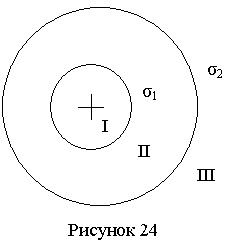 Решение:1) Для области I: напряженность электростатического поля внутри сферы, заряженной по поверхности, равна нулю                                . Для области II: т.к. электростатическое поле вне заряженного шара совпадает с полем точечного заряда (равного заряду шара), помещенного в центр шара, напряженность в области II найдем по формуле: ; где   r – расстояние до заданной точки, ;   - заряд на шаре, где r = R – радиус шара;Тогда                                             Так как ,тогда:для области III:напряженность  в этой области будет иметь две составляющие: напряженность поля, созданного зарядом первой сферы радиусом R, и напряженность поля, созданного зарядом второй сферы радиусом 2R. Т.к. векторы напряженности направлены одинаково, то находим сумму этих составляющих:Напряженность на поверхности шара будет равна:Так как в третьей области , тогда напряженность:                  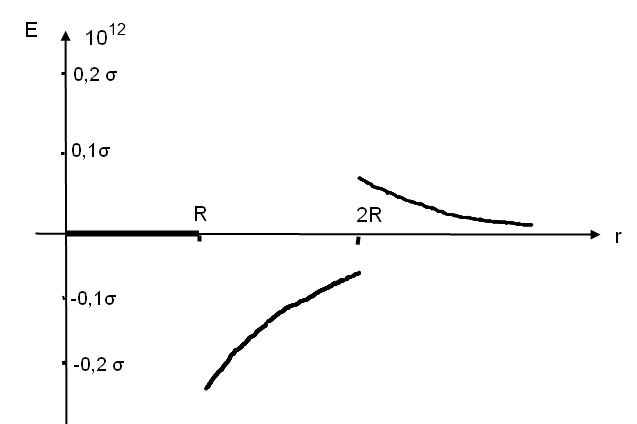 Рисунок – График зависимости Е(r)2)  Согласно принципу суперпозиции (электромагнитных полей, в данном случае их можно складывать скалярно, так как направлены коллинеарно) напряженность  в точке, удаленной от центра сфер на расстояние r = 3R, найдем по формуле: Направление вектора напряженности показано на рисунке. 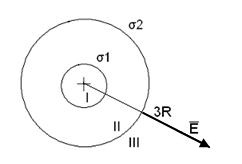 Ответ: Ошибка! Вектор результирующей напряжённости поля построен неправильно. Задайте точку наблюдения на требуемом в условии расстоянии от общего центра сфер и постройте из неё такой вектор с учётом знака зарядов сфер. Объясните происхождение расчётной формулы для напряжённости поля сферы и докажите отсутствие электрического поля внутри сферы.Задача не зачтена.6.     Две параллельные заряженные плоскости, поверхностные плотности заряда которых +2 мкКл/м2 и –0,8 мкКл/м2, находятся на расстоянии 0,6 см друг от друга. Вычислите разность потенциалов между плоскостями.Дано:Рисунок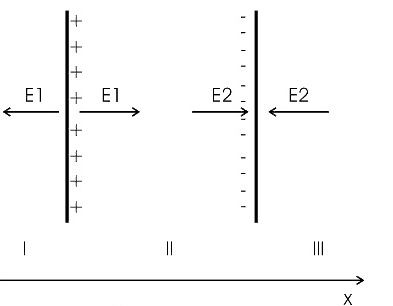 Решение: Напряженность электростатического поля для произвольно распределенных дискретных зарядов вычисляется формулой: – радиус – вектор i–го заряда. Согласно теореме Гаусса, поток вектора напряжённости через произвольную замкнутую поверхность равен алгебраической сумме зарядов, расположенных внутри этой поверхности, делённой на электрическую постоянную. С другой стороны, по определению поток через поверхность естьТогдаОтсюда получаем напряженность электрического поля заряженной бесконечной плоскости (в скалярном виде): – плотность заряда.В нашем случае   и .По принципу суперпозиции в области II: Так как напряженности плоскостей направлены в одну сторону и параллельны,  мы можем их сложить по модули.. Поэтому =.По определению потенциал равен Потенциал равен   ;  или Ответ U=950ВОшибка! Решение задачи нужно начинать с записи законов физики и определений физических величин в оригинальном виде. Эти законы и определения нужно называть – все они имеют названия. Рабочие формулы должны быть выведены из таких законов, использовать случайные формулы из справочника нельзя. Выделенная формула не является ни законом, ни определением величины.Задача не зачтена.7. Электрон с энергией 400 эВ (в бесконечности) движется вдоль силовой линии по направлению к поверхности металлической заряженной сферы радиусом 10 см. Вычислите минимальное расстояние, на которое приблизится электрон к поверхности сферы, если её заряд равен –10 нКлДано:Т=400 эВ=6,4·10-17 Дж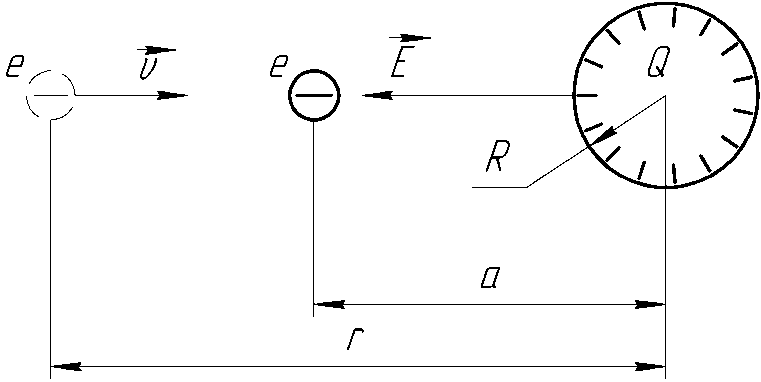 R=10 см=0,1 мQ=-10 нКл=-10·10-9 КлНайти:а–?Решение:Потенциал поля, создаваемый металлической заряженной сферой, на  расстоянии r от ее поверхности (1)Кинетическая энергия движущегося электрона W=Т-T’ тратится на работу против кулоновской силы отталкиванияТогда по закону сохранения энергииВо время движения электрона его кинетическая энергия Т, при приближении к поверхности сферы на предельное расстояние а кинетическая энергия становится равной Т’=0.ТогдаВыражаем минимальное расстояние а, на которое приблизится электрон к поверхности сферыa=Ответ: a=36смЗадача зачтена.8     Два конденсатора ёмкостями 2 мкФ и 5 мкФ заряжены до напряжений 100 В и 150 В соответственно. Вычислите напряжение на обкладках конденсаторов после их соединения обкладками, имеющими разноимённые заряды.Дано:Решение:Заряд, ёмкость и напряжение конденсатора связаны формулой:Заряд первого и второго конденсаторов соответственно равны  и .Так как конденсаторы соединяются параллельно , также заряды  обкладках конденсатора разноименные  .Тогда напряжение равно .Вычисляем  Ответ: U=78,6Задача зачтена.Контрольная работа часть-2При внешнем сопротивлении 8 Ом сила тока в цепи 0,8А, при сопротивлении 15 Ом сила тока 0,5 А. Вычислите силу тока короткого замыкания источника ЭДС.Дано:Найти:Решение:Из закона Ома известно , где  – величина ЭДС источника, r–внутреннее сопротивление ЭДС источника, R–это внешнее сопротивление. Откуда при R=0 получаем ток короткого замыкания В первом случае . Во втором случае  (величины  и r постоянны). Из этих уравнений находим:и , поэтому . Откуда находим величину внутреннего сопротивления: /Из уравнения короткого замыкания имеем . С другой стороны из имеем . Поэтому . Из этого уравнения находим Подставляем числа:Ответ: I=2,55 А.Задача зачтена.1.В проводнике за время 10 с при равномерном возрастании силы тока от 1 А до 2 А выделилось количество теплоты 5 кДж. Вычислите сопротивление проводника.Дано:Q=5кДж=5*Найти:R=?Решение:Количество теплоты, выделяющееся в проводнике при прохождении тока за время t равно Зависимость тока от времени линейная: , где Тогда полная теплота равна интегралу:Так как , то Поэтому сопротивление равно Подставляем числа Ответ: Задача зачтена.3.По бесконечно длинному проводу, изогнутому так, как это показано на рисунке 4.3, течёт ток 200 А. Вычислите магнитную индукцию в точке О и покажите её направление на рисунке. Радиус дуги 10 см.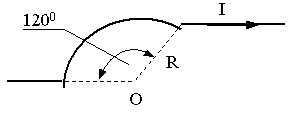 Дано:=200AR=10см=0,1мНайти:В=?Решение: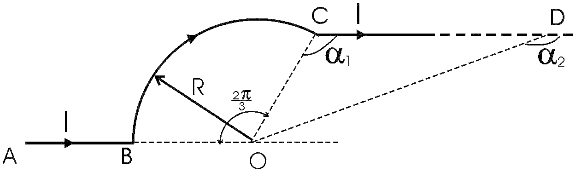 Для магнитного поля выполняется принцип суперпозиции: магнитная индукция результирующего поля, создаваемого несколькими токами или движущимися зарядами, равна векторной сумме магнитных индукций складываемых полей, создаваемых каждым током или движущимся зарядом в отдельности.  Для решения данного задания воспользуемся законом Био-Савара-Лапласадля проводника с током I, элемент dl которого создает в некоторой точке А индукцию поля dB, равен:Провод можно разбить на 3 части: два прямолинейных провода AB и СD уходящие одним концом в бесконечность и часть окружности BC с радиусом R. Тогда B=BAB+BBC+BCD. Магнитная индукция от участка AB равна нулю, т.к. точка О лежит на оси провода AB. Поэтому B=BBC+BCD.Магнитная индукция поля в центре кругового проводника с током вычисляется по формуле  , тогда Вектор BBC будет направлен в ту же сторону что и BCD, поэтомуМагнитное поле на расстоянии R от отрезка длинной l, по которому течет ток силой I, равно  из рисунка видно что (накрест лежащие углы), ,поэтому магнитное поле отрезка CD равно Тогда Ответ: B=0,733мТлОшибка! Пересчитайте расстояние отрезка CD до точки наблюдения: расстояние от точки до прямой в геометрии измеряется по перпендикуляру, а не под углом.Задача не зачтена.4. Короткая катушка площадью поперечного сечения 250 см2, содержащая  500 витков провода, по которому течет ток 5 А, помещена в однородное магнитное поле напряженностью 1 кА/м. Вычислите магнитный момент катушки и действующий на неё механический момент, если ось катушки составляет угол 30° с линиями поля.Дано:S=250 см2  =250*10-4м2N=500I=5AH=1000А/м=30оНайти:Pm=?M=?Решение: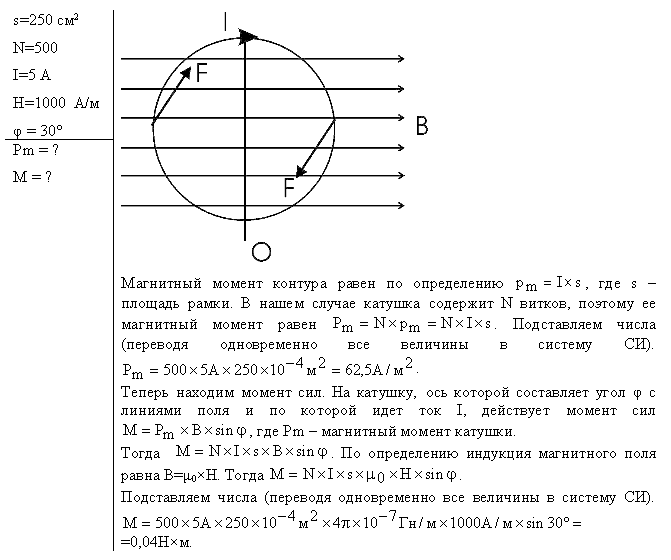 Магнитный момент контура равен по определению , где s–площадь рамки. В нашем случае катушка содержит N витков, поэтому ее магнитный момент равен . Подставляем числа:Теперь находим момент сил. На катушку, ось которой составляет угол  с линиями поля и по которой идет ток I, действует момент сил , где–магнитный момент катушки.Тогда . По определению индукция магнитного поля равна . Тогда Подставляем числа :Ответ: , Задача зачтена.5. Альфа-частица прошла ускоряющую разность потенциалов 300 В и, попав в однородное магнитное поле, стала двигаться по винтовой линии радиусом 1 см и шагом 4 см. Вычислите магнитную индукцию поля.Дано:Найти:В=?Решение:Если частица движется перпендикулярно  к направлению вектора магнитной индукции В, то траектория движения частицы будет винтовой линией. Движение частицы состоит из равномерного прямолинейного движения вдоль вектора B со скоростью v|| = v cos и равномерного вращательного движения в плоскости перпендикулярной к вектору В со скоростью v = v sin.

Альфа-частица влетает в магнитное поле со скоростью, которая по закону сохранения энергии, равна: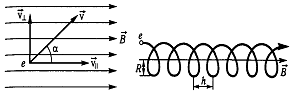 . Откуда Движение по окружности в плоскости перпендикулярной к вектору B выполняется под действием силы Лоренца: 
По второму закону Ньютона получаем:. Откуда Шаг винтовой линии определяется периодом вращения и составляющей скорости v||:
Тогда получаем:откуда Окончательно имеем:Ответ: магнитная индукция поля В = 0,3 Тл.Задача зачтена.6. Электрон, пройдя ускоряющую разность потенциалов 1,2 кВ, вошёл в скрещенные под прямым углом однородные магнитное и электрическое поля и при этом скорость его движения не изменилась. Вычислите напряжённость электрического поля, если индукция магнитного поля равна 6 мТл.Дано:e = -1,6  10-19Кл
m = 9,1  10-31 кг
U = 1,2 кВ=1,2*103В
В = 6 мТл=6*10-3ТлНайти:Е=?Решение:На электрон действуют сила Лоренца и кулоновская сила, направление которых показаны на рисунке.
Сила Лоренца равна: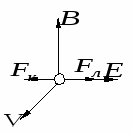 Кулоновская сила равна:В проекции на ось Ox получаем: Откуда Электрон влетает в скрещенные поля со скоростью, которая по закону сохранения энергии, равна:Откуда 
Тогда получаем:Ответ: Е = 12,3  104 В/м.Задача зачтена.7. На длинный картонный каркас диаметром 5 см уложена однослойная обмотка (виток к витку) из проволоки диаметром 0,35 мм. Вычислите магнитный поток, создаваемый таким соленоидом при силе тока 400 мА.Дано:D = 5 см=0,05м
d = 0,35 мм=0,35*10-3м
I = 400мА=0,4АНайти:Ф=?Решение:По определению магнитный поток, пронизывающий поперечное сечение , где I – сила протекаемого тока, L – индуктивность соленоида.Известно, что: =, где  – объем соленоида,  – магнитная проницаемость сердечника (в нашем случае его нет и ), n – число витков, так как намотка однослойная. Но , где d – диаметр провода, так как намотка плотная. Поэтому . Подставляем:. Кроме того Поэтому:Ответ: Задача зачтена.8. Тонкий медный провод массой 5 г согнут в виде квадрата и концы его замкнуты. Квадрат помещён в однородное магнитное поле с индукцией 0,2 Тл так, что его плоскость перпендикулярна линиям поля. Вычислите заряд, который протечёт по проводнику, если квадрат, потянув за противоположные вершины, вытянуть в линию.Дано:m = 5 г=0,005 кг
В = 0,2 Тл
 = 8930 кг/м3медьНайти:Решение:По закону Фарадея ЭДС равно отношению изменения магнитного потока к времени Откуда С другой стороны по закону Ома , где I – проходящий ток. Ток по определению равен отношению проходящего заряда к времени , поэтому . И тогда . Откуда заряд Сопротивление проводника , где L – длина проводника,  – площадь сечения провода,  – удельное сопротивление (для меди =1,75*10-8 Ом*м).Нам известна масса провода. Она равна , где –плотность меди, откуда . Подставляем . Если сторона квадрата равна а, о периметр рамки равен L=4*a, а ее площадь S=а2. Тогда , а изменение магнитного потока равно Тогда Ответ: Задача зачтена.